СТАНДАРТНАЯ ОПЕРАЦИОННАЯ КАРТАСТАНДАРТНАЯ ОПЕРАЦИОННАЯ КАРТАСТАНДАРТНАЯ ОПЕРАЦИОННАЯ КАРТАСТАНДАРТНАЯ ОПЕРАЦИОННАЯ КАРТАСТАНДАРТНАЯ ОПЕРАЦИОННАЯ КАРТАЛистЛистовСТАНДАРТНАЯ ОПЕРАЦИОННАЯ КАРТАСТАНДАРТНАЯ ОПЕРАЦИОННАЯ КАРТАСТАНДАРТНАЯ ОПЕРАЦИОННАЯ КАРТАСТАНДАРТНАЯ ОПЕРАЦИОННАЯ КАРТАСТАНДАРТНАЯ ОПЕРАЦИОННАЯ КАРТА1Разработал:Филиал АО «Энергомера» «Энергомера Инжиниринг»Обозначение документаОбозначение документаИзм.Проверил:Филиал АО «Энергомера» «Энергомера Инжиниринг»КЭ-СОК-ПА3-2-6КЭ-СОК-ПА3-2-60Наименование картыНаименование картыНаименование картыУтвердил:Настройка и выполнение автоматического сбора данных, ручной досбор и пересбор; просмотр статистики сбораНастройка и выполнение автоматического сбора данных, ручной досбор и пересбор; просмотр статистики сбораНастройка и выполнение автоматического сбора данных, ручной досбор и пересбор; просмотр статистики сбораНастройка и выполнение автоматического сбора данных, ручной досбор и пересбор; просмотр статистики сбораЛогика действийЛогика действийЛогика действийИллюстрации и схематические пояснения Иллюстрации и схематические пояснения Иллюстрации и схематические пояснения Иллюстрации и схематические пояснения Для сбора данных необходимо в дереве проектов к источнику «База данных» добавить модуль «Подключения»Время выполнения операции – 10 секДля сбора данных необходимо в дереве проектов к источнику «База данных» добавить модуль «Подключения»Время выполнения операции – 10 секДля сбора данных необходимо в дереве проектов к источнику «База данных» добавить модуль «Подключения»Время выполнения операции – 10 сек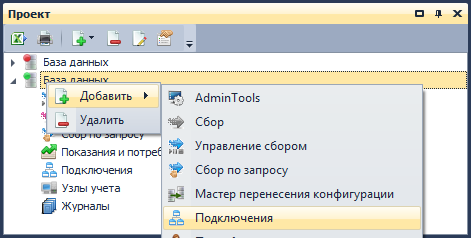 Вариант 1. Сбор данных со счетчиков через концентраторВариант 1. Сбор данных со счетчиков через концентраторВариант 1. Сбор данных со счетчиков через концентраторНа панели меню нажать кнопку «Добавить»Время выполнения операции – 5 секНа панели меню нажать кнопку «Добавить»Время выполнения операции – 5 секНа панели меню нажать кнопку «Добавить»Время выполнения операции – 5 сек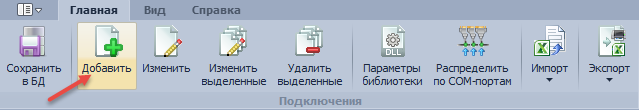 Ввести наименование канала связи, выбрать библиотеку канала связиВремя выполнения операции – 10 секВвести наименование канала связи, выбрать библиотеку канала связиВремя выполнения операции – 10 секВвести наименование канала связи, выбрать библиотеку канала связиВремя выполнения операции – 10 сек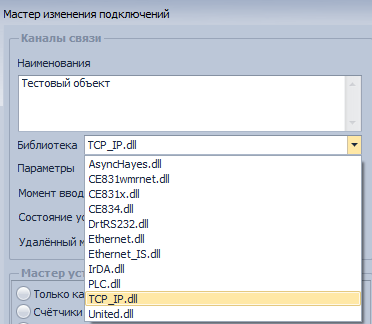 Задать параметры библиотеки канала связи, нажать кнопку «Ок»Время выполнения операции – 30 секЗадать параметры библиотеки канала связи, нажать кнопку «Ок»Время выполнения операции – 30 секЗадать параметры библиотеки канала связи, нажать кнопку «Ок»Время выполнения операции – 30 сек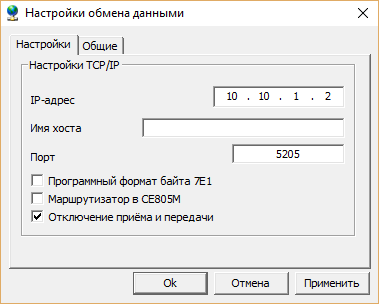 Установить флаг «Концентраторы (УСПД)»Время выполнения операции – 5 секУстановить флаг «Концентраторы (УСПД)»Время выполнения операции – 5 секУстановить флаг «Концентраторы (УСПД)»Время выполнения операции – 5 сек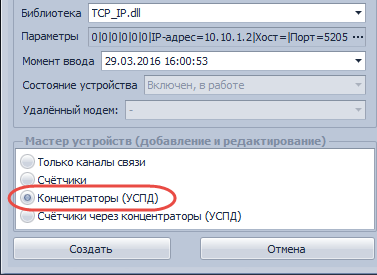 На вкладке «Концентраторы» задать наименование концентратора и выбрать тип устройстваВремя выполнения операции – 15 секНа вкладке «Концентраторы» задать наименование концентратора и выбрать тип устройстваВремя выполнения операции – 15 секНа вкладке «Концентраторы» задать наименование концентратора и выбрать тип устройстваВремя выполнения операции – 15 сек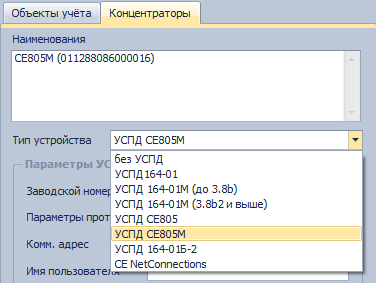 Установить параметры библиотеки протокола, нажать кнопку «Ок»Время выполнения операции – 20 секУстановить параметры библиотеки протокола, нажать кнопку «Ок»Время выполнения операции – 20 секУстановить параметры библиотеки протокола, нажать кнопку «Ок»Время выполнения операции – 20 сек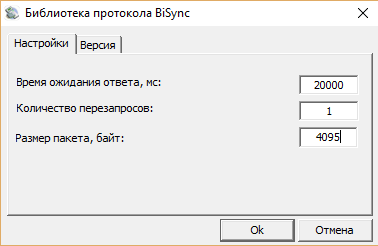 Установить остальные параметры и нажать кнопку «Создать»Время выполнения операции – 30 секУстановить остальные параметры и нажать кнопку «Создать»Время выполнения операции – 30 секУстановить остальные параметры и нажать кнопку «Создать»Время выполнения операции – 30 сек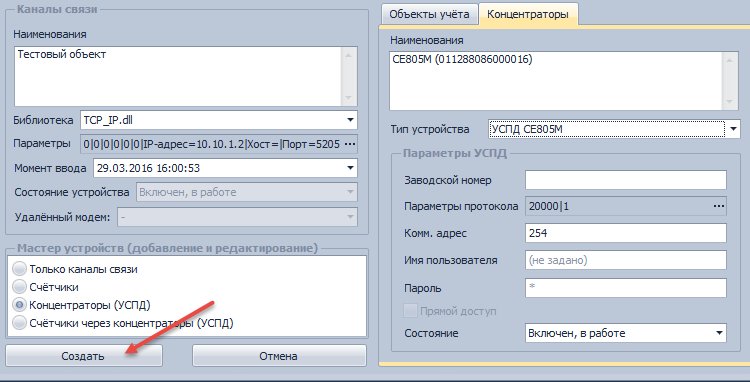 На закладке «Каналы связи» отобразится заданный канал связиНа закладке «Каналы связи» отобразится заданный канал связиНа закладке «Каналы связи» отобразится заданный канал связи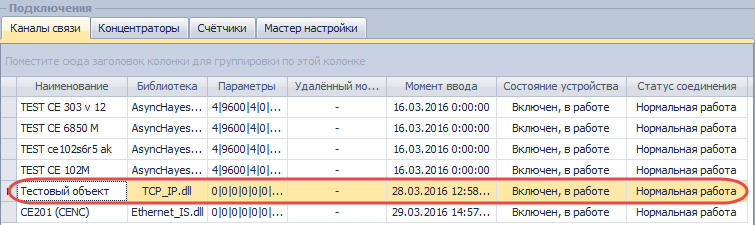 На закладке «Концентраторы» отобразится концентратор, который бал задан в процессе добавления канала связиНа закладке «Концентраторы» отобразится концентратор, который бал задан в процессе добавления канала связиНа закладке «Концентраторы» отобразится концентратор, который бал задан в процессе добавления канала связи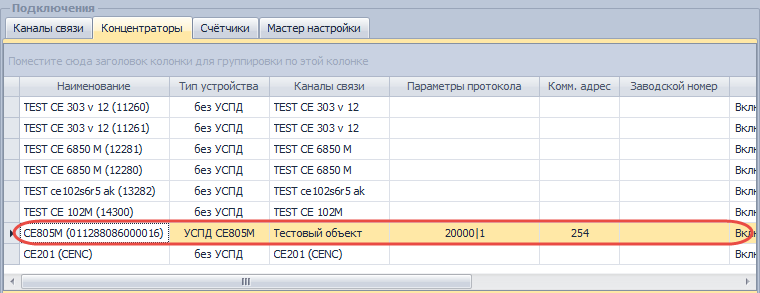 Добавить в дереве проектов к источнику «База данных» модуль «Сбор»Время выполнения операции – 5 секДобавить в дереве проектов к источнику «База данных» модуль «Сбор»Время выполнения операции – 5 секДобавить в дереве проектов к источнику «База данных» модуль «Сбор»Время выполнения операции – 5 сек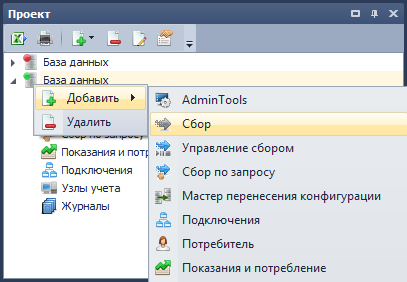 Перейти на вкладку «Концентраторы», выбрать концентратор, добавленный ранее и установить флаги «Обновление конфигурации» и «Импорт счетчиков»Время выполнения операции – 20 секПерейти на вкладку «Концентраторы», выбрать концентратор, добавленный ранее и установить флаги «Обновление конфигурации» и «Импорт счетчиков»Время выполнения операции – 20 секПерейти на вкладку «Концентраторы», выбрать концентратор, добавленный ранее и установить флаги «Обновление конфигурации» и «Импорт счетчиков»Время выполнения операции – 20 сек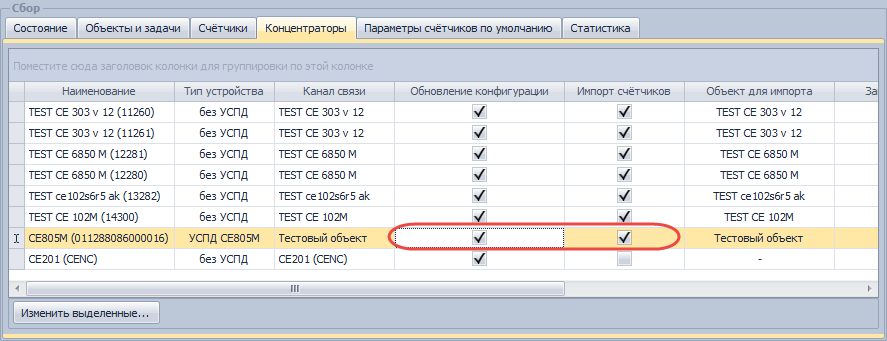 На панели меню нажать кнопку «Сохранить в БД»Время выполнения операции – 5 секНа панели меню нажать кнопку «Сохранить в БД»Время выполнения операции – 5 секНа панели меню нажать кнопку «Сохранить в БД»Время выполнения операции – 5 сек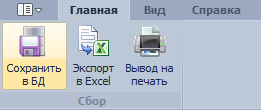 Перейти на вкладку «Объекты и задачи», выбрать объект, добавленный ранееВремя выполнения операции – 5 секПерейти на вкладку «Объекты и задачи», выбрать объект, добавленный ранееВремя выполнения операции – 5 секПерейти на вкладку «Объекты и задачи», выбрать объект, добавленный ранееВремя выполнения операции – 5 сек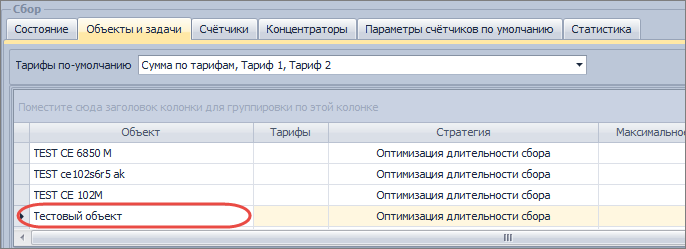 Установить типы данных, которые будут собираться для данного объекта и установить дату начала работы сбораВремя выполнения операции – 30 секУстановить типы данных, которые будут собираться для данного объекта и установить дату начала работы сбораВремя выполнения операции – 30 секУстановить типы данных, которые будут собираться для данного объекта и установить дату начала работы сбораВремя выполнения операции – 30 сек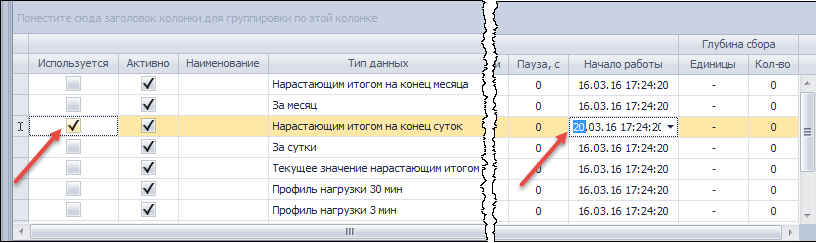 Добавить в дерево проектов к источнику «База данных» модуль «Управление сбором»Время выполнения операции – 5 секДобавить в дерево проектов к источнику «База данных» модуль «Управление сбором»Время выполнения операции – 5 секДобавить в дерево проектов к источнику «База данных» модуль «Управление сбором»Время выполнения операции – 5 сек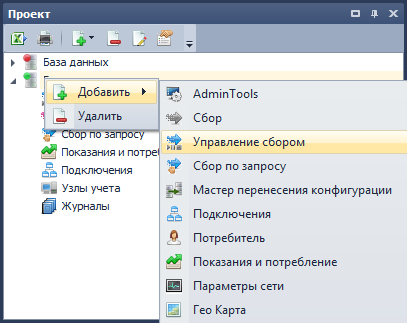 Выбрать объект, добавленный ранее, и нажать кнопку «Старт»Время выполнения операции – 10 секВыбрать объект, добавленный ранее, и нажать кнопку «Старт»Время выполнения операции – 10 секВыбрать объект, добавленный ранее, и нажать кнопку «Старт»Время выполнения операции – 10 сек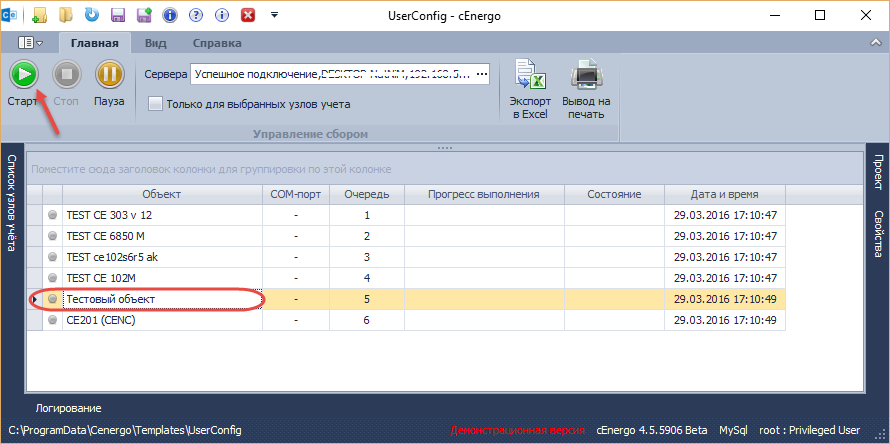 Дождаться окончания сбора данныхДождаться окончания сбора данныхДождаться окончания сбора данных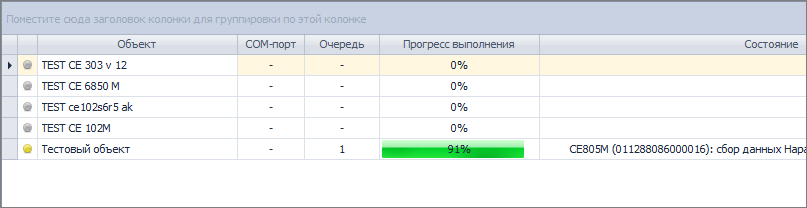 Внимание!Внимание!Внимание!При первом запуске сбора для счетчиков через концентратор будет осуществлен поиск счетчиков, подключенных к данному концентратору и добавление их в базу. Сбор показаний с устройств будет осуществлен при следующем сборе.После завершения сбора флаг «Обновление конфигурации» (пункт 13) будет сброшенПри первом запуске сбора для счетчиков через концентратор будет осуществлен поиск счетчиков, подключенных к данному концентратору и добавление их в базу. Сбор показаний с устройств будет осуществлен при следующем сборе.После завершения сбора флаг «Обновление конфигурации» (пункт 13) будет сброшенПри первом запуске сбора для счетчиков через концентратор будет осуществлен поиск счетчиков, подключенных к данному концентратору и добавление их в базу. Сбор показаний с устройств будет осуществлен при следующем сборе.После завершения сбора флаг «Обновление конфигурации» (пункт 13) будет сброшенПри первом запуске сбора для счетчиков через концентратор будет осуществлен поиск счетчиков, подключенных к данному концентратору и добавление их в базу. Сбор показаний с устройств будет осуществлен при следующем сборе.После завершения сбора флаг «Обновление конфигурации» (пункт 13) будет сброшенПри первом запуске сбора для счетчиков через концентратор будет осуществлен поиск счетчиков, подключенных к данному концентратору и добавление их в базу. Сбор показаний с устройств будет осуществлен при следующем сборе.После завершения сбора флаг «Обновление конфигурации» (пункт 13) будет сброшенПосле завершения сбора в дереве проектов перейти на модуль «База данных» и нажать кнопку «Обновить узлы учета»Время выполнения операции – 10 секПосле завершения сбора в дереве проектов перейти на модуль «База данных» и нажать кнопку «Обновить узлы учета»Время выполнения операции – 10 секПосле завершения сбора в дереве проектов перейти на модуль «База данных» и нажать кнопку «Обновить узлы учета»Время выполнения операции – 10 сек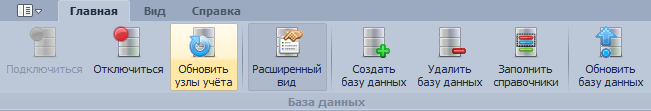 Найденные счетчики, подключенные к концентраторуНайденные счетчики, подключенные к концентраторуНайденные счетчики, подключенные к концентратору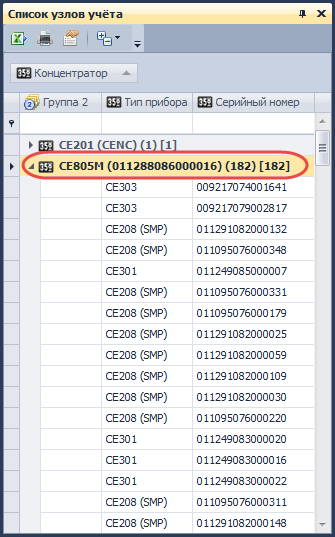 Операцию по импорту счетчиков с концентратора можно осуществить при помощи модуля «Сбор по запросу»Операцию по импорту счетчиков с концентратора можно осуществить при помощи модуля «Сбор по запросу»Операцию по импорту счетчиков с концентратора можно осуществить при помощи модуля «Сбор по запросу»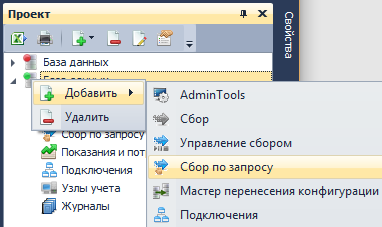 Перейти на вкладку «Объекты учета», выбрать добавленный ранее объект, установить флаги «Обновление конфигурации» и «Импорт счетчиков». Нажать кнопку «Старт». Будет произведен импорт счетчиков, подключенных к данному концентраторуВремя выполнения операции – 20 секПерейти на вкладку «Объекты учета», выбрать добавленный ранее объект, установить флаги «Обновление конфигурации» и «Импорт счетчиков». Нажать кнопку «Старт». Будет произведен импорт счетчиков, подключенных к данному концентраторуВремя выполнения операции – 20 секПерейти на вкладку «Объекты учета», выбрать добавленный ранее объект, установить флаги «Обновление конфигурации» и «Импорт счетчиков». Нажать кнопку «Старт». Будет произведен импорт счетчиков, подключенных к данному концентраторуВремя выполнения операции – 20 сек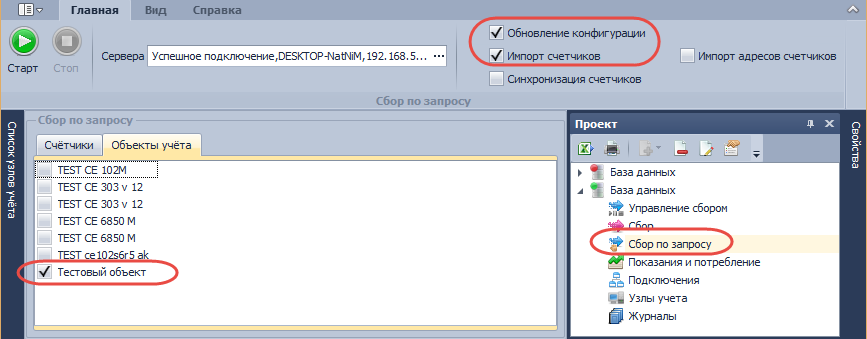 После добавления счетчиков при следующем сборе согласно настроенного расписания будет производиться сбор данныхПосле добавления счетчиков при следующем сборе согласно настроенного расписания будет производиться сбор данныхПосле добавления счетчиков при следующем сборе согласно настроенного расписания будет производиться сбор данных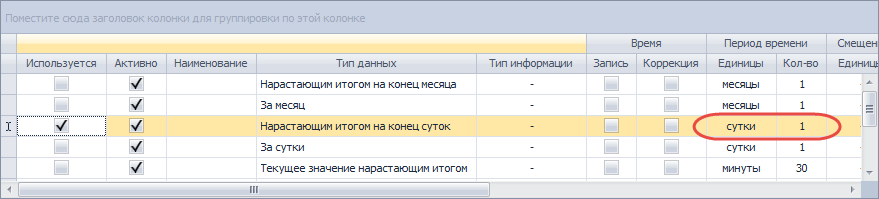 Вариант 2. Сбор данных со счетчика напрямуюВариант 2. Сбор данных со счетчика напрямуюВариант 2. Сбор данных со счетчика напрямуюПерейти в модуль «Подключения», выполнить пункты 3, 4, 5.Установить флаг «Счетчики»Время выполнения операции – 60 секПерейти в модуль «Подключения», выполнить пункты 3, 4, 5.Установить флаг «Счетчики»Время выполнения операции – 60 секПерейти в модуль «Подключения», выполнить пункты 3, 4, 5.Установить флаг «Счетчики»Время выполнения операции – 60 сек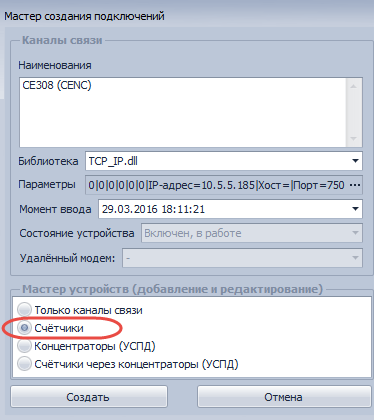 Задать тип счетчика и установить параметры протокола. Нажать кнопку «Создать»Время выполнения операции – 30 секЗадать тип счетчика и установить параметры протокола. Нажать кнопку «Создать»Время выполнения операции – 30 секЗадать тип счетчика и установить параметры протокола. Нажать кнопку «Создать»Время выполнения операции – 30 сек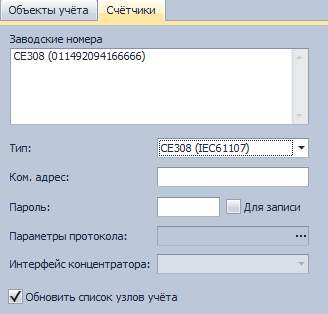 Выполнить пункты 14-20Выполнить пункты 14-20Выполнить пункты 14-20При автоматическом сборе необязательно выполнение пункта 13, при сборе по запросе не нужно выполнение пункта 25При автоматическом сборе необязательно выполнение пункта 13, при сборе по запросе не нужно выполнение пункта 25При автоматическом сборе необязательно выполнение пункта 13, при сборе по запросе не нужно выполнение пункта 25При автоматическом сборе необязательно выполнение пункта 13, при сборе по запросе не нужно выполнение пункта 25При автоматическом сборе необязательно выполнение пункта 13, при сборе по запросе не нужно выполнение пункта 25Для досбора пропущенных данных в модуле «Сбор» на вкладке «Объекты и задачи» выбрать объектВремя выполнения операции – 5 секДля досбора пропущенных данных в модуле «Сбор» на вкладке «Объекты и задачи» выбрать объектВремя выполнения операции – 5 секДля досбора пропущенных данных в модуле «Сбор» на вкладке «Объекты и задачи» выбрать объектВремя выполнения операции – 5 секУстановить глубину сбора, на которую при каждом сборе от текущей даты будет осуществлен поиск пропущенных данных. Глубина будет не больше даты «Начало работы»Время выполнения операции – 15 секУстановить глубину сбора, на которую при каждом сборе от текущей даты будет осуществлен поиск пропущенных данных. Глубина будет не больше даты «Начало работы»Время выполнения операции – 15 секУстановить глубину сбора, на которую при каждом сборе от текущей даты будет осуществлен поиск пропущенных данных. Глубина будет не больше даты «Начало работы»Время выполнения операции – 15 сек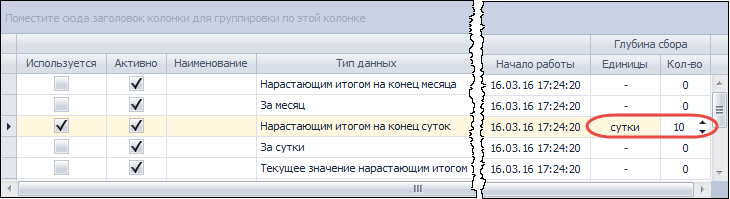 Для пересбора данных перейти в модуль «Сбор по запросу», задать период, за который будет осуществлен пересбор. Если установить флаг «Заменять собранные ранее данные», имеющиеся в базе данные будут заменены новыми собранными, иначе – будут собраны только отсутствующие данные. Нажать кнопку «Старт»Время выполнения операции – 20 секДля пересбора данных перейти в модуль «Сбор по запросу», задать период, за который будет осуществлен пересбор. Если установить флаг «Заменять собранные ранее данные», имеющиеся в базе данные будут заменены новыми собранными, иначе – будут собраны только отсутствующие данные. Нажать кнопку «Старт»Время выполнения операции – 20 секДля пересбора данных перейти в модуль «Сбор по запросу», задать период, за который будет осуществлен пересбор. Если установить флаг «Заменять собранные ранее данные», имеющиеся в базе данные будут заменены новыми собранными, иначе – будут собраны только отсутствующие данные. Нажать кнопку «Старт»Время выполнения операции – 20 сек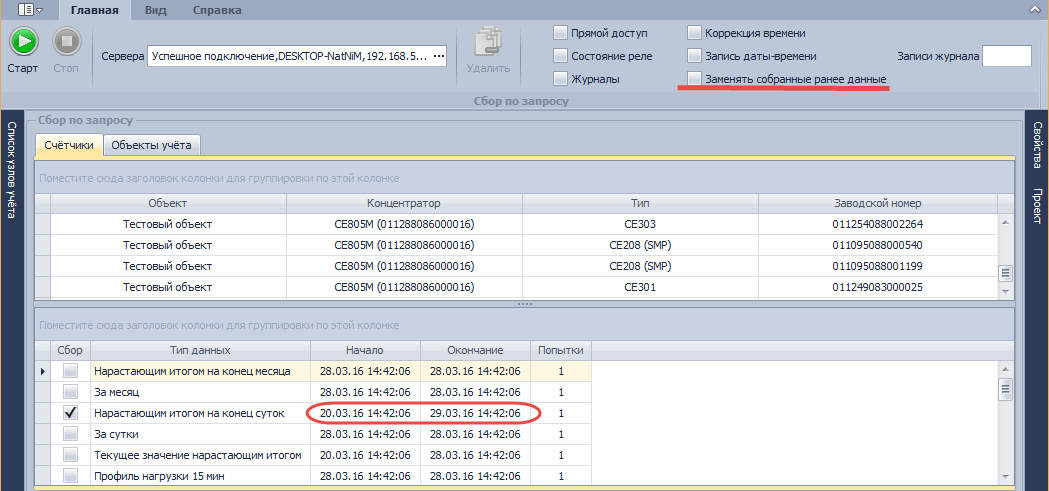 Для просмотра статистики сеансов связи сбора перейти на модуль «Сбор», вкладка «Статистика», далее «Сеансы связи». Установить флаг «Концентраторы», либо «Счетчики»Время выполнения операции – 10 секДля просмотра статистики сеансов связи сбора перейти на модуль «Сбор», вкладка «Статистика», далее «Сеансы связи». Установить флаг «Концентраторы», либо «Счетчики»Время выполнения операции – 10 секДля просмотра статистики сеансов связи сбора перейти на модуль «Сбор», вкладка «Статистика», далее «Сеансы связи». Установить флаг «Концентраторы», либо «Счетчики»Время выполнения операции – 10 сек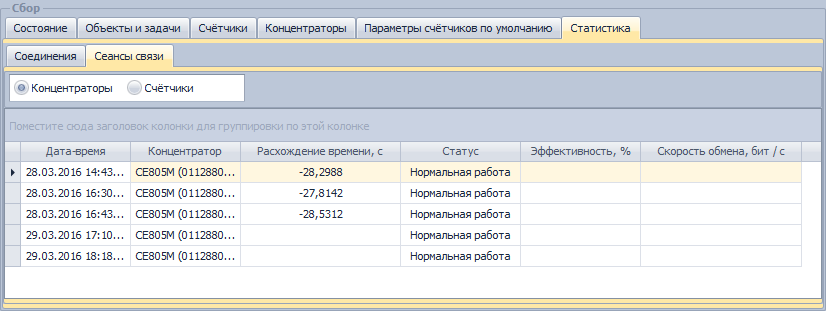 Для просмотра статистики соединений при сборе данных перейти на модуль «Сбор», вкладка «Статистика», «Соединения». Время выполнения операции – 10 секДля просмотра статистики соединений при сборе данных перейти на модуль «Сбор», вкладка «Статистика», «Соединения». Время выполнения операции – 10 секДля просмотра статистики соединений при сборе данных перейти на модуль «Сбор», вкладка «Статистика», «Соединения». Время выполнения операции – 10 сек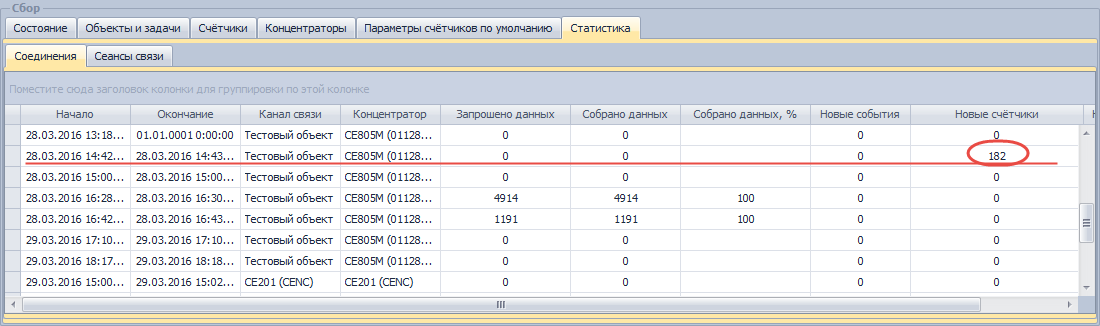 Статистику сбора можно посмотреть в модуле «Показания и потребление»Статистику сбора можно посмотреть в модуле «Показания и потребление»Статистику сбора можно посмотреть в модуле «Показания и потребление»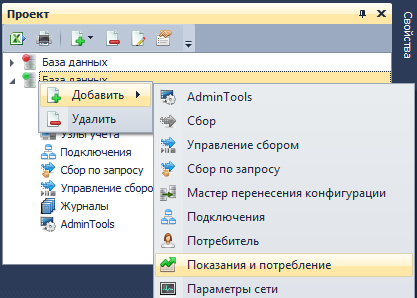 Установить период, за который необходимо просмотреть статистику и выбрать пункт «Статистика сбора» в меню «Статистика»Время выполнения операции – 20 секУстановить период, за который необходимо просмотреть статистику и выбрать пункт «Статистика сбора» в меню «Статистика»Время выполнения операции – 20 секУстановить период, за который необходимо просмотреть статистику и выбрать пункт «Статистика сбора» в меню «Статистика»Время выполнения операции – 20 сек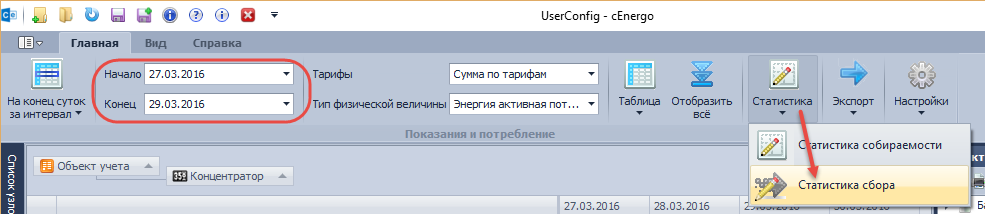 Отобразится статистика по всем объектам сбораОтобразится статистика по всем объектам сбораОтобразится статистика по всем объектам сбора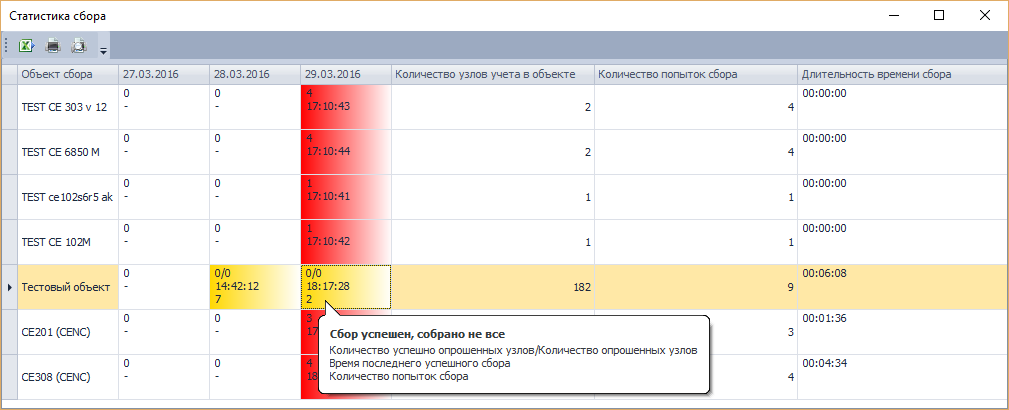 